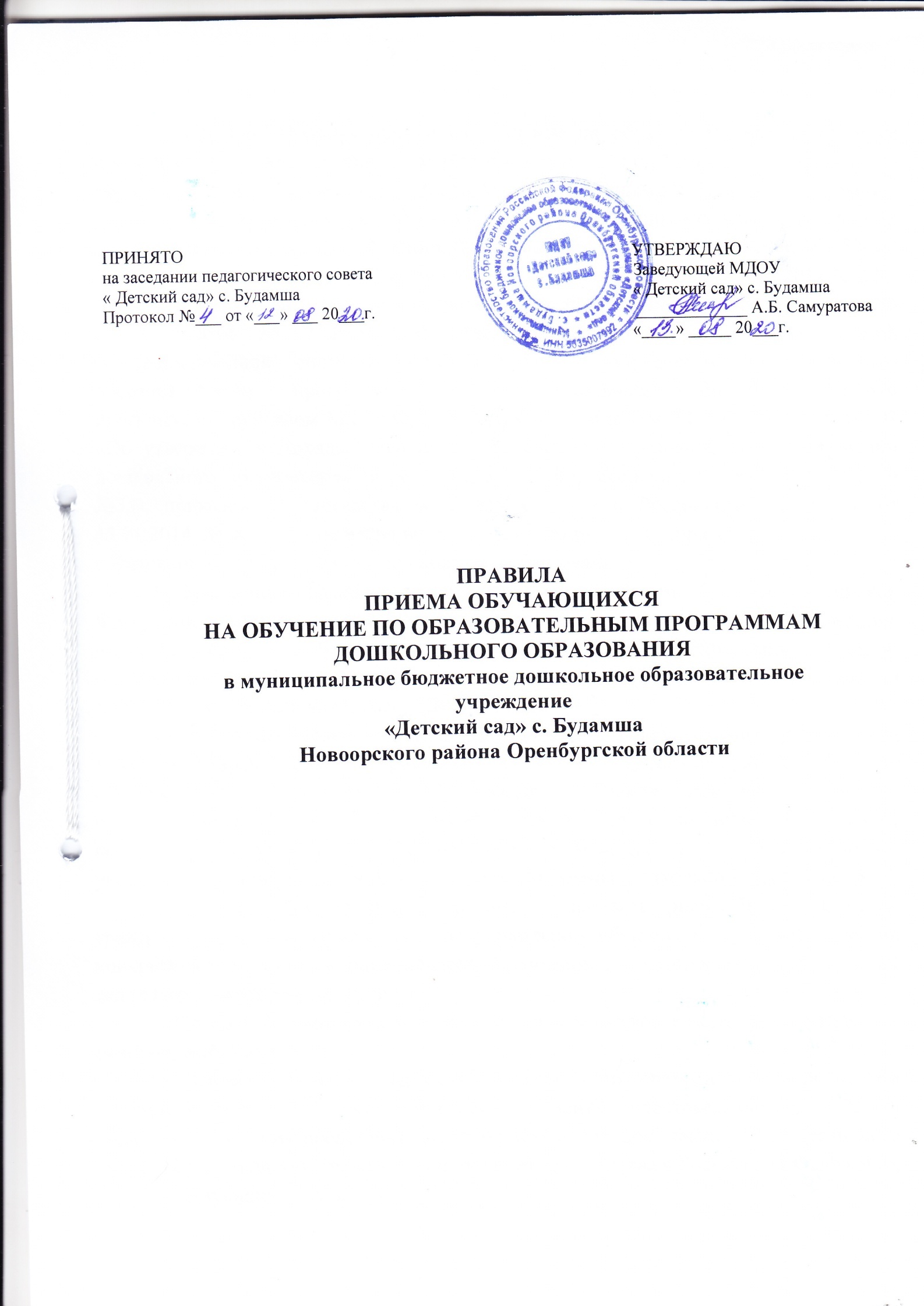 1.Настоящие Правила приема на обучение по образовательным программам дошкольного образования муниципального бюджетного дошкольного образовательного учреждения «Детский сад» с. БудамшаНовоорского района Оренбургской области (далее – Правила приема) разработаны в соответствии со ст.43 Конституции Российской Федерации, Федеральным законом от 27.07.2006 № 152-ФЗ «О персональных данных», ч.2 ст.30, ст.55 Федерального закона от 29.12.2012 № 273-ФЗ «Об образовании в Российской Федерации», постановлением Правительства РФ от 25.10.2014 № 2125-р «Об утверждении Концепции создания единой межведомственной системы учета контингента обучающихся по основным образовательным программам и дополнительным общеобразовательным программам»,приказом Министерства образования и науки РФ от 08.04.2014 № 293 «Об утверждении Порядка приема на обучение по образовательным программам дошкольного образования» (в ред. Приказа Минпросвещения России от 21.01.2019 №33), приказом Министерства образования и науки Российской Федерации от 13.01.2014 № 8 «Об утверждении примерной формы договора об образовании по образовательным программам дошкольного образования».2. Настоящие Правила приема определяют приемграждан Российской Федерации в муниципальное бюджетное дошкольное образовательное учреждение «Детский сад» с. БудамшаНовоорского района Оренбургской области, осуществляющее образовательную деятельность по образовательным программам дошкольного образования (далее – Детский сад).3. Настоящие Правила приема разработаны в целях создания условий для реализации гарантированных гражданам Российской Федерации прав на получение общедоступного дошкольного образования, а также повышения качества предоставления и доступности муниципальной услуги по приему заявлений, постановке на учет и зачислению детей в муниципальные образовательные учреждения, реализующие образовательные программы дошкольного образования.4. Настоящие Правила приема должны обеспечивать прием в Детский сад всех граждан, имеющих право на получение дошкольного образования и проживающих на конкретной территории муниципального образования , за которой закреплен Детский сад (далее – закрепленная территория). 5. Проживающие в одной семье и имеющие общее место жительства дети имеют право преимущественного приема на обучение по основным общеобразовательным программа дошкольного образования в государственные и муниципальные образовательные организации, в которых обучаются их братья и сестры.6. Прием в Детский сад осуществляется в течение всего календарного года при наличии свободных мест.7.Прием в Детский сад осуществляется при предоставлении родителем (законным представителем) оригинала документа, удостоверяющего личность родителя (законного представителя), либо оригинала документа, удостоверяющего личность иностранного гражданина и лица без гражданства в Российской Федерации, а также следующих документов:-заявления родителей (законных представителей) ребенка о зачислении ребенка в детский сад по форме согласно приложению 1 к настоящим Правилам приема;-медицинского заключения.Родители (законные представители) детей, проживающих на закрепленной территории, для зачисления ребенка в Детский сад дополнительно предъявляют оригинал свидетельства о рождении ребенка или документ, подтверждающий родство заявителя (или законность представления прав ребенка), свидетельство о регистрации ребенка по месту жительства или по месту пребывания на закрепленной территории или документ, содержащий сведения о регистрации ребенка по месту жительства или по месту пребывания.Родители (законные представители) детей, не проживающих на закрепленной территории, дополнительно предъявляют свидетельство о рождении ребенка.Родители (законные представители) детей, являющихся иностранными гражданами или лицами без гражданства, дополнительно предъявляют документ, подтверждающий родство заявителя (или законность представления прав ребенка), и документ, подтверждающий право заявителя на пребывание в Российской Федерации.Иностранные граждане и лица без гражданства все документы представляют на русском языке или вместе с заверенным в установленном порядке переводом на русский язык.Все документы предоставляются в копиях с одновременным предоставлением оригиналов. Оригиналы документов предоставляются для сверки на соответствие представленных экземпляров оригиналов их копиям и подлежат возврату родителю (законному представителю) после сверки незамедлительно.На каждого ребенка, зачисленного в Учреждение, заводится личное дело, в котором хранятся все копии документов, предъявляемых при приеме в Детский сад.8. Дети с ограниченными возможностями здоровья принимаются на обучение по адаптированной образовательной программе дошкольного образования только с согласия родителей (законных представителей) согласно приложения 2 к настоящим Правилам приема и на основании рекомендаций психолого-медико- педагогической комиссии.9. Требование представления иных документов для приема детей в Детский сад в части, не урегулированной законодательством об образовании, не допускается.10. Заявление о приеме в Учреждение и прилагаемые к нему документы, представленные родителями (законными представителями) детей, регистрируются руководителем Детского сада или уполномоченным им должностным лицом, ответственным за прием документов, в журнале приема заявлений о приеме в Детский сад согласно приложению 3 к настоящим Правилам приема. После регистрации заявления родителям (законным представителям) детей выдается расписка в получении документов согласно приложению 4 к настоящим Правилам приема, содержащая информацию о регистрационном номере заявления о приеме ребенка в Детский сад, перечне представленных документов. Расписка заверяется подписью должностного лица Детского сада, ответственного за прием документов, и печатью Детского сада.11. Исчерпывающий перечень оснований для отказа в приеме в учреждение:- отсутствие свободных мест в учреждении.12. После приема документов, указанных в пункте6 настоящих Правил приема, Детский сад заключает договор об образовании по образовательной программе дошкольного образования (далее – договор) согласно приложению 5 к настоящим Правилам приема.13. При приеме обучающегося, Детский сад обязан ознакомить родителей (законных представителей) со своим Уставом, лицензией на осуществление образовательной деятельности, с образовательной программой и другими документами, регламентирующими организацию и осуществление образовательной деятельности, права и обязанности воспитанников.Копии указанных документов, информация о сроках приема документов размещаются на информационном стенде и на официальном сайте Детского сада в сети Интернет. Факт ознакомления родителей (законных представителей) ребенка с указанными документами фиксируется в заявлении о приеме в Детский сад и заверяется личной подписью родителей (законных представителей) ребенка.14. Руководитель Детского сада издает распорядительный акт о зачислении ребенка в Детский сад (далее – распорядительный акт) (Приложение №6) в течение трех рабочих дней после заключения договора. Распорядительный акт в трехдневный срок после издания размещается на информационном стенде Детского сада. На официальном сайте Детского сада в сети Интернет размещаются реквизиты распорядительного акта, наименование возрастной группы, число детей, зачисленных в указанную возрастную группу.После издания распорядительного акта ребенок снимается с учета детей, нуждающихся в предоставлении места в Детском саду, в порядке, установленном действующим законодательством.15. Настоящие Правила приема вступают в силу с даты их утверждения руководителем Детского сада и подлежат согласованию с Коллегиальным органом управления Детского сада.Вопросы, не урегулированные настоящими Правилами приема, подлежат урегулированию в соответствии с действующим законодательством РФ, Уставом Детского сада и иными нормативными актами.Приложение 1ЗаявлениеПрошу принять в муниципальное бюджетное дошкольное образовательное учреждение «Детский сад» с. БудамшаНовоорского района Оренбургской области моего ребёнка_________________________________________________________(фамилия, имя, отчество ребёнка)Дата и место рождения ребёнка: _______________________________________________________________________________________________________________Ф.И.О. отца: __________________________________________________________Ф.И.О. матери: ________________________________________________________Ф.И.О. законного представителя __________________________________________Адрес места жительства ребёнка, его родителей (законного представителя) ребёнка: _______________________________________________________________________________________________________________________________________Контактные телефоны родителей (законного представителя) ребёнка_____________________________________________________________________Прошу организовать обучение моего ребёнка на _______________________	   языке, родном языке ____________ .Подпись родителя (законного представителя) ребёнка: ________________         ___________________                                                                                             (подпись)                               (расшифровка подписи)С Уставом, лицензией на осуществление образовательной деятельности, с образовательной программой дошкольного образования  МДОУ  «Детский сад»                 с. Будамша и другими документами, регламентирующими организацию и осуществление образовательной деятельности, права и обязанности воспитанников ознакомлен (а).______________________			__________________________                     (подпись)                                                               (расшифровка подписи)«____» _____________20__ г.Приложение 1Заведующему МБДОУ«Детский сад» с. Будамша________________________________________________________________________________________  ФИО родителя (законного представителя)Заявление Прошу принять моего ребенка   __________________________________________________ (ФИО полностью)Дата рождения « ____» _____________ 20___Место рождения _______________________________________________________________ Фамилия, имя, отчество родителей (законных представителей) ребенка: ________________ _____________________________________________________________________________ ______________________________________________________________________________________ Адрес места жительства ребенка, его родителей (законных представителей) :  ____________________________________________________________________________________________________________________________________________________________________________Контактные телефоны родителей (законных представителей): ____________________________________________________________________________________Мать: _________________________          Отец ____________________________________ Прошу организовать обучение  по адаптированной образовательной  программе дошкольного образования МБДОУ «Детский сад» с. Будамша для моего ребенка на  ___________ языке, родном языке ___________________.С уставом, лицензией на осуществление образовательной деятельности, образовательной программой дошкольного образования МБДОУ «Детский сад» с. Будамша  и другими документами, регламентирующими организацию и осуществление образовательной деятельности, права и обязанности воспитанников МБДОУ «Детский сад» с. Будамша, размещенными информационном стенде и  на сайте МБДОУ «Детский сад» с. Будамша -ознакомлен(а).__________________                                  ___________________ Подпись родителя ( законного представителя)                                       ФИО Согласен на обработку моих персональных на обработку моих персональных данных и персональных данных моего ребенка, в порядке, установленном законодательством Российской Федерации.                __________________                                  ___________________ Подпись матери                                                                                                  ФИО __________________                                  ___________________ Подпись отца                                                                                                  ФИО Дата « ____» _____________ 20___Приложение №2Регистрационный №____                   Заведующему МБДОУ «Детский сад» с. Будамша_____________________________________					(ФИО заведующего)					__________________________(Ф.И.О. одного из родителей (законного представителя)Документ, удостоверяющий личность Заявителя:Проживающего по адресу:Телефон:							E-mail:							ЗаявлениеЯ, 														,Ф.И.О. (родителя законного представителя) ребенка ,(адрес постоянной регистрации),(вид документа, удостоверяющего личность, серия, номер, кем выдан и дата выдачи)руководствуясь ч.3 ст.55 Федерального закона от 29.12.2012 № 273-ФЗ «Об образовании в Российской Федерации» и на основании рекомендаций (наименование психолого-медико-педагогической комиссии)от «___» _________ 20___г. № _____, заявляю о согласии на обучение (Ф.И.О. ребенка, дата рождения)по адаптированной образовательной программе дошкольного образования МБДОУ «Детский сад» с. БудамшаПриложение:Заключение и направление психолого-медико-педагогической комиссии от «___» ________ 20___г.      № _______.___________________                                                                                            ___________________Дата                                                                                                                    (подпись)Муниципальное бюджетное дошкольное образовательное учреждение«Детский сад» с.БудамшаНовоорского района Оренбургской области»(МДОУ «Детский сад» с.БудамшаНовоорского района»)Адрес: Россия, 462808, Оренбургская область, Новоорский район, с. Будамша, ул. Школьная, д. 8Тел.: 8(35363)7-62-02ИНН 5635007992, КПП 563501001ЖУРНАЛ ПРИЁМА ЗАЯВЛЕНИЙ о приеме в муниципальное бюджетное дошкольное образовательное учреждение «Детский сад» с. Будамша(МБДОУ «Детский сад» с. Будамша)начат «____»__________20___г.окончен «___» ________20___г.Приложение №4Приложение №5Приложение № 6Муниципальное бюджетное дошкольное образовательное учреждение «Детский сад» с.БудамшаНовоорского района Оренбургской области»(МДОУ «Детский сад» с.БудамшаНовоорского района»)Адрес: Россия, 462808, Оренбургская область, Новоорский район, с. Будамша, ул. Школьная, д. 8Тел.: 8(35363)7-62-02ИНН 5635007992, КПП 563501001О зачислении в детский садВ соответствии с ч.2 ст.53 Федерального закона от 29.12.2012г. № 273-ФЗ «Об образовании в Российской Федерации», приказом Министерства образования науки РФ от 08.04.2014г. № 293 «Об утверждении Порядка приема на обучения по образовательным программам дошкольного образования»,на основании заявления родителя (законного представителя) обучающегося, договора об образовании, в целях осуществления планомерного и дифференцированного подхода к приему детей в образовательное учреждение  п р и к а з ы в а ю:         1. Зачислить в МБДОУ «Детский сад» с. Будамша следующих воспитанников:в группу общеразвивающей направленности для детей ___________________ лет № ___________________________________________________________________________________________________________________ (ФИО ребенка)                                                            (дата рождения)2. Оформить личное дело ребенка ихранить согласно ведению делопроизводства под персональную ответственность.         3. Контроль за исполнением приказа оставляю за собой. Заведующий МБДОУ                              ______________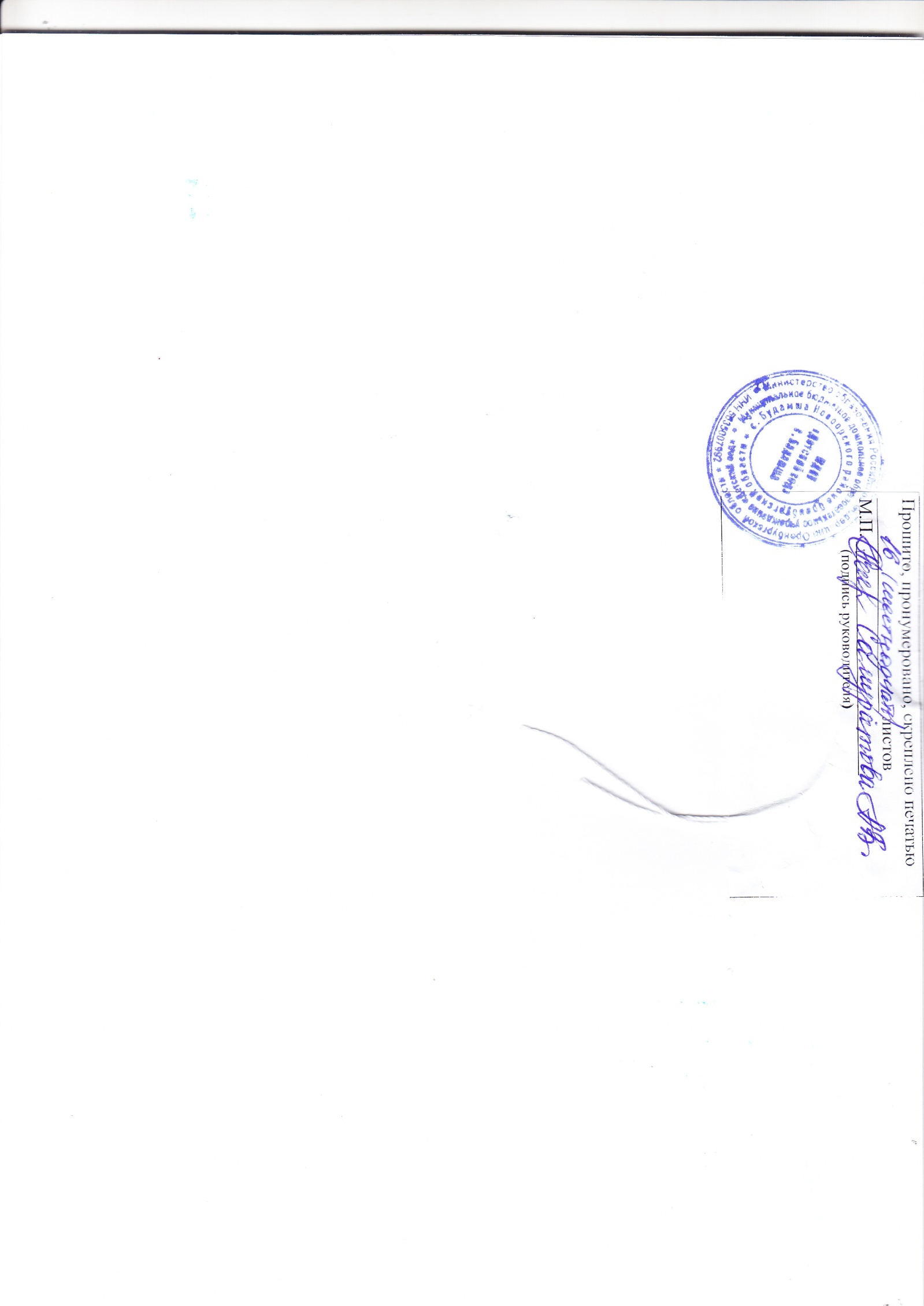 Регистрационный номерзаявления № ________                             Заведующему МДОУ                     «Детский сад» с. Будамша                                     А. Б.Самуратовой__________________________________________________________________________________________________(Ф.И.О. заявителя)Регистрационный номер заявления№___________________________Регистрационный № заявленияДата регистрации заявленияФ.И.О заявителяФ.И.О ребенкаДата рождения ребенкаДокумент, удостоверяющий личность, одного из родителей (законных представителей)Документ удостоверяющий личность иностранного гражданина или лица без гражданства в РФСвидетельство о рождении ребёнка или документ подтверждающий родство заявителя (или законность представления прав ребенка) (копия)Документ, подтверждающий родство заявителя (или законность представления прав ребенка), и документ, подтверждающий право заявителя на пребывание в Российской Федерации (для иностранного гражданина или лица без гражданства в РФ.)Свидетельство о регистрации ребенка по месту жительства или по месту пребывания или документ, содержащий сведения о регистрации ребенка по месту жительства или по месту пребывания на территории, за которой закреплена дошкольная образовательная организация (копия)Медицинское заключениеЗаключение, направление психолого-медико-педагогической комиссии (для детей с ограниченными возможностями здоровья); (ПРИ НАЛИЧИИ)Согласие родителей (законных представителей) на обучение ребенка с ограниченными возможностями здоровья по адаптированной образовательной программе дошкольного образования (ПРИ НАЛИЧИИ)Подпись родителя (законного представителя) удостоверяющая выдачу расписки в получении документовПодпись должностного лица ДООМуниципальное бюджетное дошкольное образовательное учреждение«Детский сад» с.БудамшаНовоорского района Оренбургской области»Распискав получении документовдля приема ребенка в дошкольное образовательное учреждениеЗаведующий МДОУ «Детский сад» с. БудамшаСамуратова Айгуль Бакбергеновна приняла  документы для приема ребенка  ___________________________________________________________________                                                                                                 (Ф.И.О.) в МДОУ «Детский сад» с.Будамша от __________________________________________________________________________________                                                       (Ф.И.О. родителя)проживающего по адресу ______________________________________________________________ тел.____________________.Регистрационный № заявления ________ от ___________________Категория заявителяпроживающий / не проживающий на закрепленной территории                                                                                                         (нужное подчеркнуть)Дата выдачи ____________            Документы сдал: ____________    ________________                                                                                                                                      (подпись)                   (расшифровка)                                     Документы принял: ___________________                              А.Б. Самуратова___________                         М.П.   Муниципальное бюджетное дошкольное образовательное учреждение«Детский сад» с.БудамшаНовоорского района Оренбургской области»КОРЕШОК в получении распискио принятии документов для приема ребенка в МДОУРегистрационный № заявления ________ от ___________________ 20____ г.Дата выдачи  ____________ Документы сдал: _________________________Документы принял:А.Б. Самуратова______________________                                                             М.П.ДОГОВОРоб образовании по образовательным программамдошкольного образования                                                                                                                 "__" ___________ 20___ г.Муниципальное бюджетное дошкольное образовательное учреждение  «Детский сад» с.БудамшаНовоорского района Оренбургской области» (далее - МДОУ), осуществляющий образовательную деятельность на  основании лицензии от 23 декабря  2014 года № 1573-3, выданной Министерством образования  Оренбургской области, именуемый в дальнейшем "Исполнитель", в лице заведующего Самуратовой Айгуль Бакбергеновны, действующего на основании Устава МДОУ,  и родитель (законный представитель), именуемый в дальнейшем "Заказчик", в лице______________________________________________________________________________,действующего в интересах несовершеннолетнего_________________________________________________________________________________________________________________________,(Ф.И.О., дата рождения)Проживающего по адресу:_____________________________________________________________________________________________________________________________________________,(адрес места жительства ребенка с указанием индекса)Именуемого в дальнейшем "Воспитанник", совместно именуемые Стороны, заключили настоящий Договор о нижеследующем:I. Предмет договора1.1. Предметом договора являются оказание МДОУ Воспитаннику образовательных услуг в рамках реализации образовательной программы МДОУ  «Детский сад» с.Будамша (далее - Образовательная программа) в соответствии с федеральным государственным образовательным стандартом дошкольного образования, содержание Воспитанника в МДОУ, присмотр и уход за Воспитанником.1.2. Форма обучения – очная.1.3. Наименование образовательной программы: образовательная программа МДОУ с. Будамша.1.4. Срок освоения образовательной программы (продолжительность обучения) на момент подписания настоящего Договора: до прекращения образовательных отношений.1.5.  Режим пребывания Воспитанника в ДОУ: сокращенного пребывания - 9 часов, с 8.30 до 17.30 часов ежедневно, кроме субботы, воскресенья и праздничных дней, установленных законодательством Российской Федерации.1.6. Воспитанник зачисляется в группу: общеразвивающей направленности.II. Взаимодействие Сторон2.1. Исполнитель вправе:2.1.1. Самостоятельно осуществлять образовательную деятельность.2.1.2. Предоставлять Воспитаннику дополнительные образовательные услуги   за рамками основной образовательной деятельности.2.2. Заказчик вправе:2.2.1. Участвовать в образовательной деятельности МДОУ, в том числе, в формированииобразовательной программы.2.2.2. Получать от Исполнителя информацию:- по вопросам организации и обеспечения надлежащего исполнения услуг, предусмотренных разделом I настоящего Договора;- о поведении, эмоциональном состоянии Воспитанника во время его пребывания в МДОУ, его развитии и способностях, отношении к образовательной деятельности.2.2.3. Знакомиться с уставом МДОУ, с лицензией на осуществление образовательной деятельности, с образовательными программами и другими документами, регламентирующими организацию и осуществление образовательной деятельности, права и обязанности Воспитанника и Заказчика.2.2.4. Выбирать виды дополнительных образовательных услуг, оказываемых Исполнителем  Воспитаннику за рамками образовательной деятельности на возмездной и безвозмездной основе.2.2.5. Находиться с Воспитанником в МДОУ в период его адаптации в течение 3-х дней.2.2.6. Принимать участие в организации и проведении совместных мероприятий с детьми в МДОУ (утренники, развлечения, физкультурные праздники, досуги, дни здоровья и др.).2.2.7. Принимать участие в деятельности коллегиальных органов управления МДОУ, предусмотренных Уставом МДОУ.2.2.8. Пользоваться льготами по оплате за присмотр и уход за ребенком в МДОУ в соответствии с действующим законодательством.2.2.9. Получать компенсацию   части родительской платы, взимаемой за присмотр и уход за ребенком в МДОУ: на первого ребенка в размере 20 % от фактически внесенной ими родительской платы, взимаемой за присмотр и уход ребенка в Учреждении, на второго ребенка - в размере 50 % и на третьего и последующих детей - в размере 70 % размера.  Право на получение компенсации имеет один из родителей (законных представителей), внесших родительскую плату  за присмотр и уход за детьми в соответствующей образовательной организации. (Ст. 65, п.5 Закона РФ «Об образовании»).2.2.10. Использовать  материнский  капитал  на оплату платных образовательных услуг и  содержания ребёнка в МДОУ (постановление Правительства РФ от 14.11.2011 года №931 «О внесении изменений в правила направления средств материнского (семейного) капитала на получение образования ребёнком и осуществление иных связанных с получением образования ребёнком расходов»2.3. Исполнитель обязан:2.3.1. Обеспечить Заказчику доступ к информации для ознакомления с Уставом МДОУ, слицензией на осуществление образовательной деятельности, с Образовательной программой и другими документами, регламентирующими организацию и осуществление образовательной деятельности, права и обязанности Воспитанника и Заказчика.2.3.2. Обеспечить надлежащее предоставление услуг, предусмотренных разделом I настоящего Договора, в полном объеме в соответствии с федеральным государственным образовательным стандартом, образовательной программой МДОУ и условиями настоящего Договора.2.3.3. Довести до Заказчика информацию, содержащую сведения о предоставлении платных образовательных услуг в порядке и объеме, которые предусмотрены Законом Российской Федерации от 7 февраля 1992 г. N 2300-1 "О защите прав потребителей" и Федеральным законом от 29 декабря 2012 г. N 273-ФЗ "Об образовании в Российской Федерации".2.3.4. Обеспечивать охрану жизни и укрепление физического и психического здоровья Воспитанника, его интеллектуальное, физическое и личностное развитие, развитие его творческих способностей и интересов.2.3.5. При оказании услуг, предусмотренных настоящим Договором, учитывать индивидуальные потребности Воспитанника, связанные с его жизненной ситуацией и состоянием здоровья, определяющие особые условия получения им образования, возможности освоения Обучающимся образовательной программой на разных этапах ее реализации.2.3.6. При оказании услуг, предусмотренных настоящим Договором, проявлять уважение к личности Воспитанника, оберегать его от всех форм физического и психологического насилия, обеспечить условия укрепления нравственного, физического и психологического здоровья, эмоционального благополучия Обучающегося с учетом его индивидуальных особенностей.2.3.7. Создавать безопасные условия обучения, воспитания, присмотра и ухода за Воспитанником, его содержания в МДОУ в соответствии с установленными нормами, обеспечивающими его жизнь и здоровье.2.3.8. Обучать Воспитанника по образовательной программе, предусмотренной пунктом 1.3 настоящего Договора.2.3.9. Обеспечить реализацию Образовательной программой средствами обучения и воспитания, необходимыми для организации учебной деятельности и создания развивающей предметно-пространственной среды. 2.3.10. Обеспечивать Воспитанника необходимым сбалансированным 4-х разовым питанием в соответствии с СанПиН, в том числе диетическим по показаниям.2.3.11. Переводить Воспитанника в следующую возрастную группу с 1 сентября.2.3.12. Уведомить Заказчика за один календарный месяц о нецелесообразности оказания Воспитаннику образовательной услуги в объеме, предусмотренном разделом I настоящего Договора, вследствие его индивидуальных особенностей, делающих невозможным или педагогически нецелесообразным оказание данной услуги.2.3.13. Обеспечить соблюдение требований Федерального закона от 27 июля 2006 г. N 152-ФЗ "О персональных данных" в части сбора, хранения и обработки персональных данных Заказчика и Воспитанника.2.4. Заказчик обязан:2.4.1. Соблюдать требования учредительных документов Исполнителя, правил внутреннего распорядка Обучающегося и иных локальных нормативных актов, общепринятых норм поведения, в том числе, проявлять уважение к административному, педагогическому, учебно-вспомогательному и обслуживающему персоналу Исполнителя и другим Воспитанникам, не посягать на их честь и достоинство.2.4.2. Своевременно вносить плату за присмотр и уход за Воспитанником. 2.4.3. При поступлении Воспитанника в МДОУ и в период действия настоящего Договора своевременно предоставлять Исполнителю все необходимые документы, предусмотренные Уставом и локальными актами МДОУ.2.4.4. Незамедлительно сообщать Исполнителю об изменении контактного телефона и места жительства.2.4.5. Обеспечить посещение Воспитанника МДОУ согласно правилам внутреннего распорядка Воспитанников.2.4.6. Информировать Исполнителя о предстоящем отсутствии Воспитанника в МДОУ или его болезни. В случае заболевания Воспитанника, подтвержденного заключением медицинской организации либо выявленного медицинским работником Исполнителя, принять меры по восстановлению его здоровья и не допускать посещения МДОУ Воспитанником в период заболевания.2.4.7. Предоставлять справку после перенесенного заболевания, а также отсутствия Воспитанника более 5 календарных дней (за исключением выходных и праздничных дней), с указанием диагноза, длительности заболевания, сведений об отсутствии контакта с инфекционными больными.2.4.8. Бережно относиться к имуществу Исполнителя, возмещать ущерб, причиненный Обучающимся имуществу Исполнителя, в соответствии с законодательством Российской Федерации.III. Размер, сроки и порядок оплаты за присмотр и уходза Обучающимся 3.1. Стоимость услуг Исполнителя по присмотру и уходу за Воспитанником (далее - родительская плата) составляет 1200 рублей в месяц. Не допускается включение расходов на реализацию Образовательной программы, а также расходов на содержание недвижимого имущества МДОУ в родительскую плату за присмотр и уход за Воспитанником.3.2. Начисление родительской платы производится из расчета фактически оказанной услуги по присмотру и уходу, соразмерно количеству календарных дней, в течение которых оказывалась услуга. 3.3. Заказчик ежемесячно, вносит родительскую плату за присмотр и уход за Воспитанником, указанную в пункте 3.1 настоящего Договора. 3.4. Оплата производится авансом в срок до 20 числа текущего месяца в безналичном порядке на расчетный счет Исполнителя.3.5.Исполнитель вправе изменять стоимость услуг по присмотру и уходу за Воспитанником, указанную в п. 3.1 настоящего договора, на основании распоряжений органов местного самоуправления и других законодательных актов, по согласованию с Отделом образования администрации Новоорского района, поставив в известность Заказчика.IV. Дополнительные условия4.1. Заказчик доверяет сопровождать Воспитанника следующим лицам (только совершеннолетним лицам, достигшим 18-ти лет):4.2. Исполнитель имеет право не отдавать ребенка родителям (законным представителям) и лицам, указным в п.4.1., находящимся в нетрезвом состоянии.V. Ответственность за неисполнение или ненадлежащее исполнение обязательствпо договору, порядок разрешения споров5.1. За неисполнение либо ненадлежащее исполнение обязательств по настоящему Договору Исполнитель и Заказчик несут ответственность, предусмотренную законодательством Российской Федерации и настоящим Договором.VI. Основания изменения и расторжения договора6.1. Условия, на которых заключен настоящий Договор, могут быть изменены по соглашению сторон.6.2. Все изменения и дополнения к настоящему Договору должны быть совершены в письменной форме и подписаны Сторонами.6.3. Настоящий Договор, может быть, расторгнут по соглашению Сторон. По инициативе одной из Сторон настоящий Договор, может быть, расторгнут по основаниям, предусмотренным действующим законодательством Российской Федерации.VII. Заключительные положения7.1. Настоящий договор вступает в силу со дня его подписания Сторонами и действует  до прекращения образовательных отношений.7.2. Настоящий Договор составлен в двух экземплярах, имеющих равную юридическую силу, по одному для каждой из Сторон.7.3. Стороны обязуются письменно извещать друг друга о смене реквизитов, адресов и иных существенных изменениях.7.4. Все споры и разногласия, которые могут возникнуть при исполнении условий настоящего Договора, Стороны будут стремиться разрешать путем переговоров.7.5. Споры, не урегулированные путем переговоров, разрешаются в судебном порядке, установленном законодательством Российской Федерации.7.6. Ни одна из Сторон не вправе передавать свои права и обязанности по настоящему Договору третьим лицам без письменного согласия другой Стороны.7.7. При выполнении условий настоящего Договора Стороны руководствуются законодательством Российской Федерации.VIII. Реквизиты и подписи сторонС Уставом Учреждения, лицензией на образовательную деятельность, с учебно-программной документацией и другими документами, регламентирующими организацию и осуществление образовательной деятельности  МДОУ «Детский сад» с.Будамша ознакомлен.«_____»_________________20 __г.   Родитель______________  (_____________________)Экземпляр Договора получил на руки.«_____»_________________20 __г.   Родитель______________  (_____________________)ПРИКАЗ № _____ по __комплектованию___от «_____» _____________ 20___ г.